Publicado en Cogolludo-Guadalajara el 14/01/2022 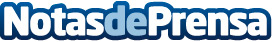 Cristóbal Colón podría estar enterrado en la Iglesia de Santa María de CogolludoTras plasmar su teoría de manera renovada en un nuevo ensayo, Alfonso Sanz Núñez, presentó su última obra con interesantes y plausibles conclusiones acerca de la procedencia de Cristóbal Colón, en la feria del libro de Madrid el pasado mes de septiembreDatos de contacto:Javier Bravo606411053Nota de prensa publicada en: https://www.notasdeprensa.es/cristobal-colon-podria-estar-enterrado-en-la Categorias: Artes Visuales Historia Castilla La Mancha http://www.notasdeprensa.es